АДМИНИСТРАЦИЯГАЛИЧСКОГО МУНИЦИПАЛЬНОГО  РАЙОНАКОСТРОМСКОЙ ОБЛАСТИП О С Т А Н О В Л Е Н И Еот   « 21 »    сентября   2020 года   № 270г. Галич   Руководствуясь Федеральными законами от 6 октября 2003 года № 131-ФЗ «Об общих принципах организации местного самоуправления в Российской Федерации», от 8 ноября 2007 года №257-ФЗ «Об автомобильных дорогах и дорожной деятельности в РФ и внесении изменений в отдельные законодательные акты РФ»,  государственной  программой Костромской области «Развитие транспортной системы Костромской области», утвержденной постановлением администрации Костромской области от 25 февраля 2014 года №61-а, Уставом муниципального образования Галичский муниципальный район, в целях обеспечения удовлетворительного состояния дорог местного значения ПОСТАНОВЛЯЮ:1. Внести в муниципальную программу «Ремонт автомобильных дорог общего пользования местного значения Галичского муниципального района Костромской области на 2020 год», утвержденную постановлением администрации муниципального района от 28 ноября 2019 года №383 (в редакции постановлений администрации Галичского муниципального района от 10 февраля 2020 года №39, от 3 августа 2020 года, от 31 августа 2020 года №236) (далее – муниципальная Программа) следующие изменения:1) Главу 4 изложить в новой редакции согласно Приложению к настоящему постановлению.2. Рекомендовать администрациям сельских поселений Галичского муниципального района разработать все необходимые нормативно-правовые акты для дальнейшей реализации Программы.3. Управлению финансов администрации муниципального района обеспечить финансирование мероприятий муниципальной Программы в пределах сумм, предусмотренных в бюджете муниципального района на период действия муниципальной Программы.4. Контроль исполнения настоящего постановления возложить на первого заместителя главы администрации муниципального района В.А.Фоменко.5. Настоящее постановление вступает в силу со дня его подписания и подлежит официальному опубликованию.Глава администрациимуниципального района                                 		                   А.Н. ПотехинПриложениек постановлению администрации Галичскогомуниципального района Костромской области                                                                                                                                                                          от « 21 » сентября 2020 года № 270       Глава 4. Перечень программных мероприятийМероприятия программыМероприятия программы направлены на достижение намеченной цели, увязаны по срокам, ресурсам и исполнителямО внесении изменений в муниципальную Программу «Ремонт автомобильных дорог общего пользования местного значения Галичского муниципального района Костромской области на 2020 год»№ п/пИсполнительГлавный распорядитель бюджетных средствНаименование объекта и видов работПротяженность (км)Стоимость работ (тыс. рублей)Стоимость работ (тыс. рублей)Стоимость работ (тыс. рублей)Стоимость работ (тыс. рублей)№ п/пИсполнительГлавный распорядитель бюджетных средствНаименование объекта и видов работПротяженность (км)Всегов том числе:в том числе:в том числе:№ п/пИсполнительГлавный распорядитель бюджетных средствНаименование объекта и видов работПротяженность (км)ВсегоОбластной бюджетБюджет муниципального района (дорожный фонд)Бюджет сельского поселения (дорожный фонд)1Администрация Галичского муниципального районаАдминистрация Галичского муниципального районаЛетнее и зимнее содержание автомобильных дорог Галичского муниципального района-5 900,000,05 900,000,02Администрация Галичского муниципального районаАдминистрация Галичского муниципального районаРегистрация автомобильных дорог Галичского муниципального района-600,000,0600,000,03Администрация Галичского муниципального районаАдминистрация Галичского муниципального районаТекущий ремонт автомобильных дорог Галичского муниципального района-4 085,3760,04 085,3760,04Администрации сельских поселений Галичского муниципального районаАдминистрации сельских поселений Галичского муниципального районаТекущий ремонт и содержание автомобильных дорог сельских поселений Галичского муниципального района-5 980,9180,00,05 980,9185Администрация Галичского муниципального районаДепартамент транспорта и дорожного хозяйства Костромской областиРемонт моста через р. Тёбза на автомобильной дороге "Россолово-Барское (участок Костома-Барское)" Галичского муниципального района Костромской области0,05738 809,2718 368,807440,4640,06Администрация Галичского муниципального районаДепартамент транспорта и дорожного хозяйства Костромской областиУстановка ограждения моста через р. Тёбза на автомобильной дороге "Россолово-Барское (участок Костома-Барское)" Галичского муниципального района Костромской области0,0424,65323,4201,2330,07Администрация Галичского муниципального районаДепартамент транспорта и дорожного хозяйства Костромской областиОказание услуг по осуществлению строительного контроля выполнения работ по объекту: Ремонт моста через р. Тёбза на автомобильной дороге "Россолово-Барское (участок Костома-Барское)" Галичского муниципального района Костромской области0,0573170,00161,5008,5000,08Администрация Галичского муниципального районаДепартамент транспорта и дорожного хозяйства Костромской областиРемонт автомобильной дороги "Березовец-Ладыгино-Орехово" Галичского муниципального района1,31 225,7951 100,00125,7950,09Администрация Галичского муниципального районаДепартамент транспорта и дорожного хозяйства Костромской областиРемонт автомобильной дороги "д. Толтуново - д. Быки" Галичского муниципального района0,4566,782500,0066,7820,010Администрация Галичского муниципального районаДепартамент транспорта и дорожного хозяйства Костромской областиРемонт автомобильной дороги "Подъезд к д. Иваньково (участок Пронино-Иваньково)" Галичского муниципального района0,59556,339500,0056,3390,011Администрация Степановского сельского поселения Галичского муниципального районаАдминистрация Галичского муниципального районаЯмочный ремонт асфальтобетонного покрытия в с. Олешь Степановского сельского поселения Галичского муниципального района0,24617,515580,000,037,51512Администрация Степановского сельского поселения Галичского муниципального районаАдминистрация Галичского муниципального районаРемонт дорожного покрытия п. Курьяново Степановского сельского поселения Галичского муниципального района0,681333,210316,549016,66113Администрация Лопаревского сельского поселения Галичского муниципального районаАдминистрация Галичского муниципального районаРемонт дорожного покрытия в п. Лопарево Лопаревского сельского поселения Галичского муниципального района0,52611,966580,000,031,96614Администрация Березовского сельского поселения Галичского муниципального районаАдминистрация Галичского муниципального районаЯмочный ремонт асфальтобетонного покрытия в д. Ладыгино и ремонт дорожного покрытия в с. Березовец Березовского сельского поселения Галичского муниципального района0,53615,151580,000,035,15115Администрация Ореховского сельского поселения Галичского муниципального районаАдминистрация Галичского муниципального районаРемонт дорожного покрытия в п. Вёкса Ореховского сельского поселения Галичского муниципального района0,635613,475580,000,033,47516Администрация Дмитриевского сельского поселения Галичского муниципального районаАдминистрация Галичского муниципального районаЯмочный ремонт асфальтобетонного покрытия и ремонт дорожного покрытия в д. Фоминское Дмитриевского сельского поселения Галичского муниципального района0,525655,900580,000,075,90017Администрация Степановского сельского поселения Галичского муниципального районаАдминистрация Галичского муниципального районаРемонт дорожного покрытия п. Курьяново Степановского сельского поселения Галичского муниципального района0,681333,210316,5490,016,66118Администрация Степановского сельского поселения Галичского муниципального районаАдминистрация Галичского муниципального районаРемонт дорожного покрытия д. Степаново Степановского сельского поселения Галичского муниципального района0,280305,897290,6020,015,29519Администрация Ореховского сельского поселения Галичского муниципального районаАдминистрация Галичского муниципального районаРемонт дорожного покрытия с. Орехово Ореховского сельского поселения0,050294,580279,8510,014,72920Администрация Лопаревского сельского поселения Галичского муниципального районаАдминистрация Галичского муниципального районаРемонт дорожного покрытия п. Лопарево Лопаревского сельского поселения0,185299,078284,1240,014,95421Администрация Березовского сельского поселения Галичского муниципального районаАдминистрация Галичского муниципального районаРемонт дорожного покрытия с. Березовец Березовского сельского поселения0,250305,355290,0870,015,268Итого:Итого:Итого:Итого:6,021632 904,47115 331,48911 284,4896 288,493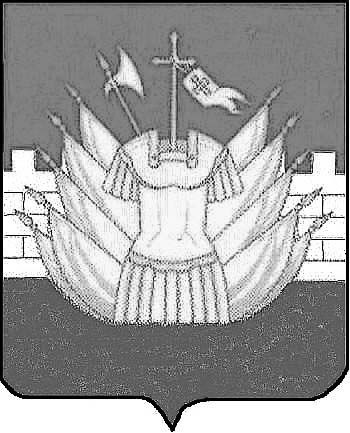 